                Утверждаю:               Директор МБОУ СОШ №2               им. А.С.Пушкина               1 сентября 2020 г.                 Молодых В.Н.ПЛАН  РАБОТЫБИБЛИОТЕКИ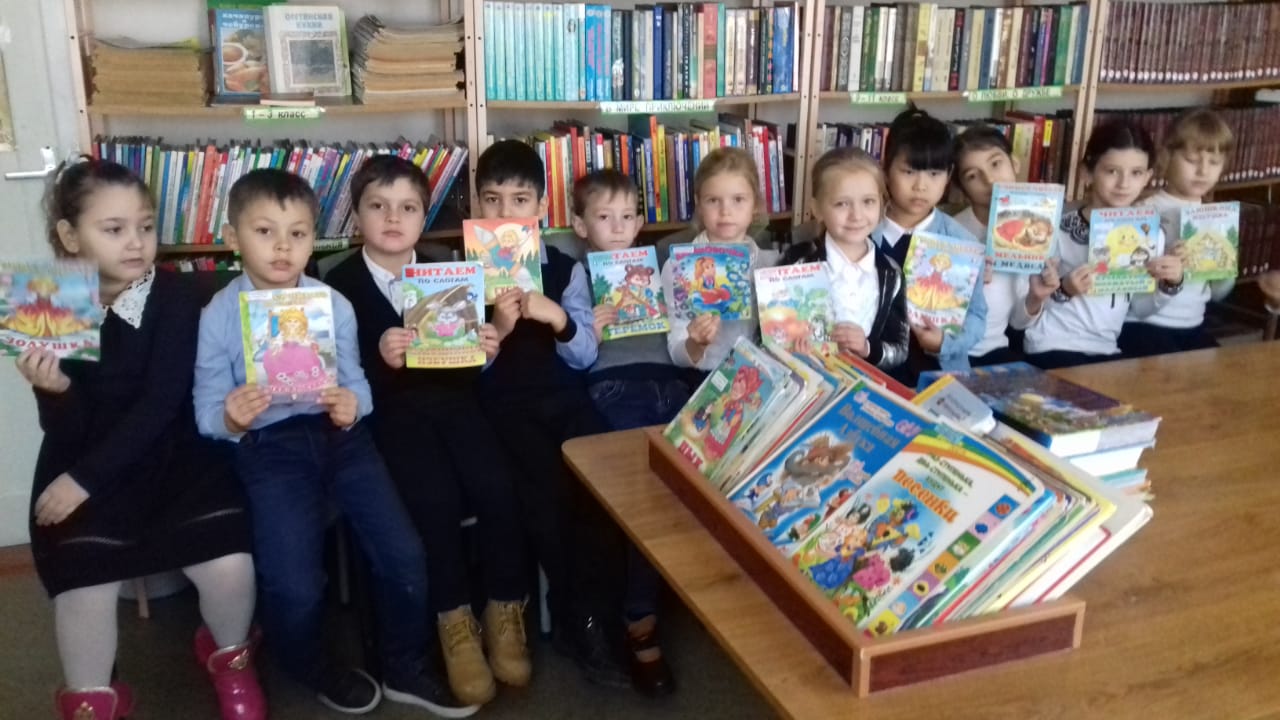 МБОУ СОШ №2 им. А.С. Пушкинана  2020 – 2021 учебный годсоставилапедагог - библиотекарь Бигаева Л.А.Цель работы школьной библиотеки:обеспечение учебно-воспитательного процесса всеми формами и методами библиотечного обслуживания;содействие педагогическому коллективу в развитии и воспитании учащихся;привитие учащимся любви к чтению, воспитание культуры чтения, бережного отношения к печатным изданиям;привлечение учащихся к систематическому чтению с целью успешного изучения учебных предметов, развития речи, познавательных интересов и способностей, расширения кругозора;оказание помощи в деятельности учащихся и учителей при реализации образовательных проектов.Задачи школьной библиотеки:Формирование библиотечного фонда в соответствии с образовательной программой.Запись и оформление вновь поступившей литературы, ведение документации.Организация мероприятий, ориентированных на воспитание нравственного, гражданско-патриотического самосознания личности, формирование навыков здорового образа жизни.Оказание помощи в деятельности учащихся и учителей при реализации образовательных проектов. Работа с педагогическим коллективом.Формирование у детей информационной культуры и культуры чтения.Воспитание патриотизма и любви к родному краю, его истории.Основные функции школьной библиотеки:Воспитательная — способствует развитию чувства патриотизма поотношению к государству, своему краю и школе.Культурологическая — организация мероприятий, воспитывающих культурное и социальное самосознание, содействующих эмоциональному развитию учащихся.Образовательная — поддержка и обеспечение образовательных целей, сформированных в задачах развития школы и в образовательных программах по предметам.Направления деятельности библиотеки:библиотечные уроки;информационные и прочие обзоры литературы;беседы о навыках работы с книгой;подбор литературы для внеклассного чтения;выполнение библиографических запросов;поддержка общешкольных мероприятий.Формирование фонда библиотеки:работа с библиотечным фондом учебной литературы.подведение итогов движения фонда.диагностика обеспеченности учащихсясоставление совместно с учителями-предметниками заказа на учебники подготовка перечня учебников, планируемых к использованию в 2021-2022уч.г.прием и обработка поступивших учебниковоформление накладныхзапись в книги инвентарного и суммарного учеташтемпелеваниеоформление карточкисоставление отчетных документовприем и выдача учебников по графикуинформирование учителей и учащихся о новых поступлениях учебников оформление выставки «Знакомьтесь — новые учебники»списание фонда с учетом ветхости, морально-устаревшей и смены программпроведение работы по сохранности учебного фонда (рейды по классам)Работа с фондом художественной литературыОбеспечение свободного доступа.Выдача изданий читателям.Соблюдение правильной расстановки фонда на стеллажах.Ведение работы по сохранности фонда.Создание и поддержание комфортных условий для работы читателей    Справочно-библиографическая работа:Ознакомление пользователей с минимумом библиотечно- библиографических знаний.Знакомство с правилами пользования библиотекой.Знакомство с расстановкой фонда.Ознакомление со структурой и оформлением книги.Овладение навыками работы со справочными изданиями.    Воспитательная работа:Развивать и поддерживать в детях привычку и радость чтения и учения.Организация выставок, стендов, проведения культурно-массовой работы.   Индивидуальная работа при выдаче книг:рекомендательные беседы,беседа о прочитанном,беседа о новых поступлениях (книг, журналов, справочников),исследования читательских интересов пользователя.    Реклама библиотекиПодбор цветовой композиции и оригинального стиля для оформления выставок.Создание комфортной среды в библиотеке.    Профессиональное развитие Посещение семинаров, участие в конкурсах, присутствие на открытых мероприятиях.Совершенствование традиционных и освоение новых библиотечных технологий.Расширение ассортимента библиотечно-информационных услуг.Повышение квалификации на курсах.Самообразование: чтение журналов «Школьная библиотека», «Библиотека», «Библиотека в школе», газеты.Взаимодействие с другими библиотеками.Работа с библиотечным фондом
Работа с читателями
Массовая работа     1 августа 2020 года          Педагог – библиотекарь   Бигаева Лариса Алексеевна.№Содержание работыДата1Изучение состава фонда и его анализ В течение года2Работа с Федеральным перечнем учебников на 2021 - 2022 г. Подготовка перечня учебников, планируемых к использованию в новом учебном году. Формирование общешкольного заказа на учебники и учебные пособия на 2021-2022 учебный годдекабрь,февраль3Приём и техническая обработка новых учебных изданийПо мере поступления4Прием и выдача учебников (по графику)май, август5Информирование учителей и учащихся о новых поступлениях учебников и учебных пособий.По мере поступления6Обеспечение сохранности: рейды по проверке учебников, инвентаризация  учебного фонда, ремонт книгоктябрь-февраль7Санитарный день1 раз в месяц8Создание и поддержание комфортных условий для работы читателей, В течение года9Обслуживание читателей в читальном зале: учащихся и учителей.В течение года10Рекомендательные беседы при выдаче книг.В течение года11Информирование учителей о новой учебной и учебно-методической литературеВ течение года12Консультационно-информационная работа с педагогамиВ течение года13Оформление книжных выставок, посвящённых знаменательным датам календаряВ течение года№Содержание работыДата 1Провести перерегистрацию читателей библиотеки. Регулярно проводить анализ чтения учащихся и доводить до сведения учителей литературы и классных руководителей о посещении учащимися библиотеки. сентябрь2Рекомендательные беседы при выдаче книг.Постоянно3Беседы со школьниками о прочитанном.Постоянно4Рекомендательные и рекламные беседы о новых книгах, энциклопедиях и журналахПо мере поступления5«Десять любимых книг» — популярные издания (выставка)Постоянно6 Регулярно проводить анализ чтения учащихся и доводить до сведения учителей литературы и классных руководителей о посещении учащимися библиотеки. Один раз в четверть7Проведение бесед о правилах поведения в школьной библиотеке, о культуре чтения книг и журнальной периодики.Сентябрь1Оформление и обзор книжной выставки «Книги — юбиляры 2020-2021 года».Сентябрь-май2День солидарности в борьбе с терроризмом: выставка – беседа «О трагедии Беслана»3 .09.203 Проведение библиотечных уроков, викторин, обзоров по планам на каждую четверть.В течение года4.Всемирный день животных — Информационный стенд. Выставка книг авторов (Бианки, Пришвин и др.)4 октября5День матери — Информационный стенд. История праздника.25 ноября6День памяти А.С. Пушкина (1799-1837), 183 года со дня смерти — Выставка произведений писателя и пота. Информационный стенд. Интересные факты из жизни.8 февраля7День защитника Отечества — Истоки праздника. /газета/23 февраля8Международный женский день — Выставка произведений на тему «Великие женщины» и газета8 марта99 марта – 86 лет со дня рождения советского лётчика-космонавта Юрия Гагарина (1934-1968) —Интересные факты из жизни. /газета/9 марта10День Победы в Великой Отечественной войне 1941-1945 гг. Выставка художественных произведений о ВОВ9 мая11Прием учебников и выдача по графикумай, июнь